Об утверждении проекта межевания территории, застроенной многоквартирным жилым домом по ул. Спортивная, д. 14, в границах красных линий ул. Спортивная в г. Печора Республики КомиРуководствуясь ст.: 45 Градостроительного кодекса Российской Федерации, протокола публичных слушаний от 05 сентября 2018г., с учетом заключения о результатах публичных слушаний от 05 сентября 2018г., в соответствии с муниципальным контрактом № ЗК-27/2018 от 02.08.2018, заключенным между КУМС МР «Печора» и индивидуальным предпринимателем Ямским А.Н.  администрация ПОСТАНОВЛЯЕТ:  1. Утвердить проект межевания территории, застроенной многоквартирным жилым домом по ул. Спортивная, д. 14, в границах красных линий улицы Спортивная в г. Печора Республики Коми.2. Настоящее постановление подлежит опубликованию в течение семи дней со дня утверждения и размещению на официальном сайте администрации муниципального района «Печора» в разделе «Публичные слушания».3. Контроль за исполнением настоящего постановления возложить на заместителя руководителя администрации В.А. Анищика.Глава  муниципального района –руководитель администрации                                                                   Н.Н. Паншина     АДМИНИСТРАЦИЯ МУНИЦИПАЛЬНОГО РАЙОНА«ПЕЧОРА»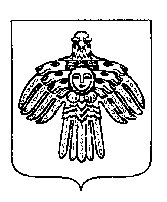 «ПЕЧОРА» МУНИЦИПАЛЬНÖЙ РАЙÖНСА АДМИНИСТРАЦИЯПОСТАНОВЛЕНИЕ ШУÖМПОСТАНОВЛЕНИЕ ШУÖМПОСТАНОВЛЕНИЕ ШУÖМ« 12 » сентября 2018 г г. Печора,  Республика Коми                                № 1015